嘉義縣興中國民小學新進教師簡介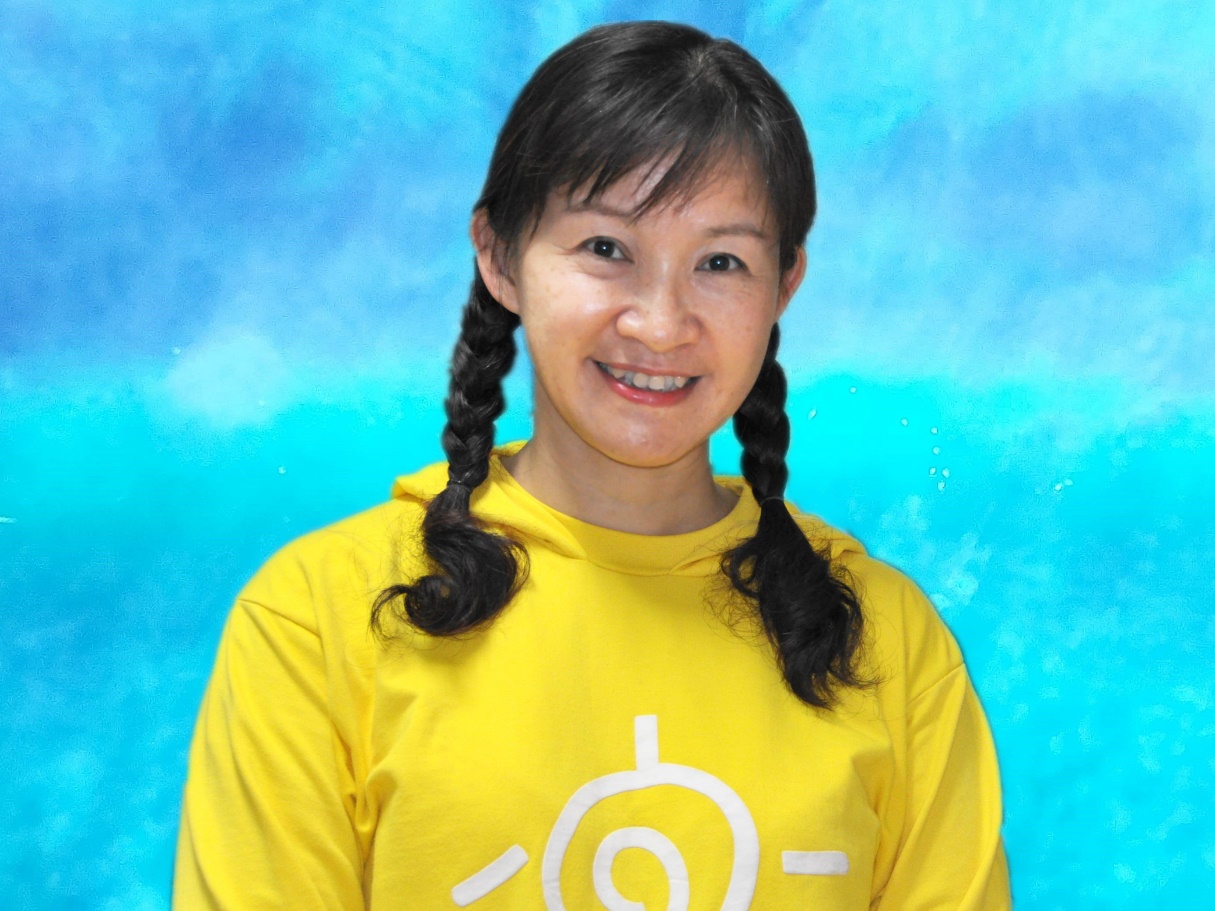 姓   名林欣欣生   日8月18日原服務學校朴子國小任教課目或班級五年二班興趣或專長興趣：生態觀察、登山、教學及閱讀專長：數學及閱讀教學、蝴蝶及生態解說導覽、球類運動興趣：生態觀察、登山、教學及閱讀專長：數學及閱讀教學、蝴蝶及生態解說導覽、球類運動興趣：生態觀察、登山、教學及閱讀專長：數學及閱讀教學、蝴蝶及生態解說導覽、球類運動給  小  朋  友  的  話給  小  朋  友  的  話給  小  朋  友  的  話給  小  朋  友  的  話自省、自動、自律；尊重他人，也愛惜自己。多一點耐心、多一些堅持；充實、美好且快樂的生活，就會隨時擁抱我們。 2022-8-21自省、自動、自律；尊重他人，也愛惜自己。多一點耐心、多一些堅持；充實、美好且快樂的生活，就會隨時擁抱我們。 2022-8-21自省、自動、自律；尊重他人，也愛惜自己。多一點耐心、多一些堅持；充實、美好且快樂的生活，就會隨時擁抱我們。 2022-8-21自省、自動、自律；尊重他人，也愛惜自己。多一點耐心、多一些堅持；充實、美好且快樂的生活，就會隨時擁抱我們。 2022-8-21